潮和國小108學年度上學期行事曆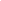 週次中心德目日期學校行事週三研習活動1勤學8/30-8/30(30)星期五開學日依課表正式上課縣府週2勤學9/2~9/6(2)校園安全、交通安全、祖孫週宣導(2)友善校園週、反霸凌、水域安全、防溺、      書包減重宣導(9)資源回收、環境清潔宣導(2)調整課桌椅及檢測教室採光(3)召開衛生委員會暨健康促進委員會(3)召開交通安全委員會、環境教育委員會、       體育推動委員會、特教委員會、家庭教育委員會(3)召開友善校園委員會(4)資訊安全研習3禮節9/9~9/13(9)健康體位85210宣導、視力口腔教育宣導(9)健康中心資料更新(9)量身高、體重(11)防災演練1(13)中秋節放假一天縣府週4禮節9/16~9/20(16)視力檢查(17)召開性平委員會(20)國家防災日-全校防震演練(?)志工座談(20)班親會(18)跳繩研習5愛國9/23~9/27(23)節能減碳宣導、紫錐花運動宣導(      )屏東縣語文競賽複賽(27)家長委員會(暫定)縣府週6愛國9/30~10/5(30)全民國防教育宣導、生命教育宣導(30)特殊疾病建檔(2)全校體育競賽-跳繩108課綱研習7寬恕10/7~10/11(7)空汙防治宣導、健康五蔬果宣導、反詐騙165宣導(10)雙十節放假(7)提交第1次定期評量試卷(2-6年級)縣府週8寬恕10/14~10/18(15、16)星期二、三第1次定期評量(18)家庭教育宣導108課綱研習9公德10/21~10/25(21)性別平等宣導、法律常識宣導(22)提交第1次定期評量得獎名單及組距(22)作業抽查:國語(1-6年級) 縣府週10公德10/28~11/1(28)愛滋病防治宣導、環境教育宣導(29)戶外教學(30)租稅宣導-中年級(29)作業抽查:數學(1-6年級)(1)提交第1次定期評量試卷(1年級)人口政策學藝競賽(30)環境教育研習11信實11/4~11/8拒菸、拒檳宣導月(4)多元文化宣導、人口政策宣導(5)作業抽查:自然(3-6年級)(5)星期二1年級第1次定期評量(8)提交第1次定期評量得獎名單(1年級)縣府週12信實11/11~11/15(12)作業抽查:社會(3-6年級)閱讀素養研習13合作11/18~11/22(18)資訊網路安全宣導(11-21)全國學生音樂比賽初賽(20)全校體育競賽-樂樂足球(低年級)、樂樂棒球(中高年級)(19)作業抽查:英語(3-6年級)(20)提交第2次定期評量試卷縣府週14合作11/25~11/29(25)腸病毒防治宣導(28、29)星期四、五第2次定期評量(4)田徑教學研習15守法12/2~12/6(2)性騷擾兒少保護宣導(2)潔牙義工及志工媽媽培訓(3)殘障體驗(3)提交第2次定期評量得獎名單及組距(2)語文競賽：閩南語演說(4~5年級)(3)語文競賽：字音字形(4-6年級)(4)語文競賽：作文(4-6年級)(5)語文競賽：硬筆書法(1-6年級)(6)語文競賽：寫字(5-6年級)(6~8)屏東縣中小學聯運縣府週16守法12/9~12/13(9)人權教育宣導、兩公約宣導(9)語文競賽：閩南語朗讀(4~5年級)(11)說故事比賽(1-2年級)(11)語文競賽：國語朗讀(3-5年級)(?)校慶運動會108課綱研習17正義12/16~12/20(16)一氧化碳防治宣導、反賄選宣導、民主法治教育宣導(?)運動會補假縣府週18正義12/23~12/27(23)體適能檢測開始19友愛12/30~1/3(30)特教宣導(1/1)元旦放假(1/3)長跑認證(3)作文、心得及閱讀抽查(1-6年級)縣府週20友愛1/6~1/10(8)殘障體驗(8)提交第3次評量試卷21總複習1/13~1/17(14、15) 星期二、三第3次定期評量(16)提交第3次定期評量得獎名單及組距(16)科任成績完成並匯到教務處(16)導師完成評語及成績輸入並匯到教務處(17)教務處印出學期成績單(15-17)六年級畢業旅行縣府週221/20~1/20(20)全校大掃除(20)休業式學期結束，發學期成績單，依課表上課(21)寒假開始2/11第二學期開學日週次中心德目日期學校行事週三研習活動週三精進社群研習活動1勤學2/11-2/15(11)開學日友善校園宣導週縣府週2勤學2/17-2/21(17)召開體育與健康促進委員會
 (17)召開防災教育委員會  書包減重宣導週
 全民國防教育宣導週
 身高、體重、視力檢查週3禮節2/24-2/28(24)防火防災宣導及演練(28)228和平紀念日放假(？)召開家長委員會視力保健、口腔衛生宣導週防災教育宣導週縣府週4禮節3/2-3/6(2)縣模範生發表(2-6)班級模範生選舉(3)召開性平及性教育委員會(3)召開交通安全委員會(?)班親會  (8)縣模範生選舉(1-11)全國學生音樂比賽(台東)(4)田徑研習5愛國3/9-3/13(11)全校體育競賽-異程接力(10)語文競賽：國語演說(5年級)(12)語文競賽：英語朗讀(3-4年級)(13)語文競賽：英語朗讀(5-6年級)健康五蔬果宣導週縣府週6愛國3/16-3/20(18)提交第1次定期評量試卷性教育宣導週(18)CPR暨防災研習7寬恕3/23-3/27(24、25)星期二、三第1次定期評量全民國防宣導週(18)五年級cpr教學縣府週8寬恕3/30-4/3(31)作業抽查：國語(1-6年級)(31)提交第1次定期評量得獎名單(?)兒童節慶祝活動性別平等教育宣導週全民健保宣導(2)民族掃墓節於前一個工作日補假一天(3)兒童節提前放假一日(5) 清明節9公德4/6-4/10(7)作業抽查：數學(1-6年級)生命教育週(6-10)環境教育學藝競賽縣府週10公德4/13-4/17(14)作業抽查：自然(3-6年級)愛滋病防治、性教育宣導、交通安全宣導週(15)環境教育參訪研習11信實4/20-4/24(21)作業抽查：社會(3-6年級)(22-26)預定新生報到週(報到日4/26)(22)發下語言選修調查表(新生)(22)發下語言選修調查表(舊生1-5年級)縣府週12信實4/27-5/1(28)作業抽查：英語(3-6年級)(29)提交第2次定期評量試卷正確用藥宣導週家庭教育週13合作5/4-5/8(6、7)星期三、四第2次定期評量(8)母親節慶祝縣府週14合作5/11-5/15(12)提交第2次定期評量得獎名單(13)中年級潔牙認證反毒教育、藥物濫用宣導周(13)籃球教學研習15守法5/18-5/22(18)登革熱防治宣導(20)全校體育競賽-躲避飛盤(27)屏東縣語文競賽各區初賽全民健保宣導週縣府週16守法5/25-5/29(27)六年級提交試卷身心障礙宣導週17正義6/1-6/5(4、5)第3次定期評量(6年級畢業考)能源週-能源教育宣導縣府週18正義6/8-6/12(9)作文、心得及閱讀抽查(1-6年級)(9)提交第3次評量得獎名單(6年級)游泳戲水安全宣導週19友愛6/15-6/20(17)畢業典禮(18)提交第3次評量試卷(1-5年級)防治腸病毒宣導週縣府週20友愛6/22-6/26(23、24)星期二、三第3次定期評量(25)端午節(24)科任成績完成並匯到教務處(24)提交第3次定期評量得獎名單(24)導師完成評語及成績並匯到教務處 假期安全宣導週216/29-6/30全校大掃除(29) 教務處印出學期成績單(30) 休業式，發學期成績單